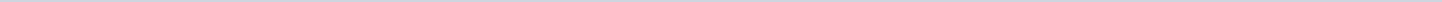 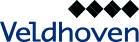 Gemeente VeldhovenAangemaakt op:Gemeente Veldhoven29-03-2024 07:30Technische vragen6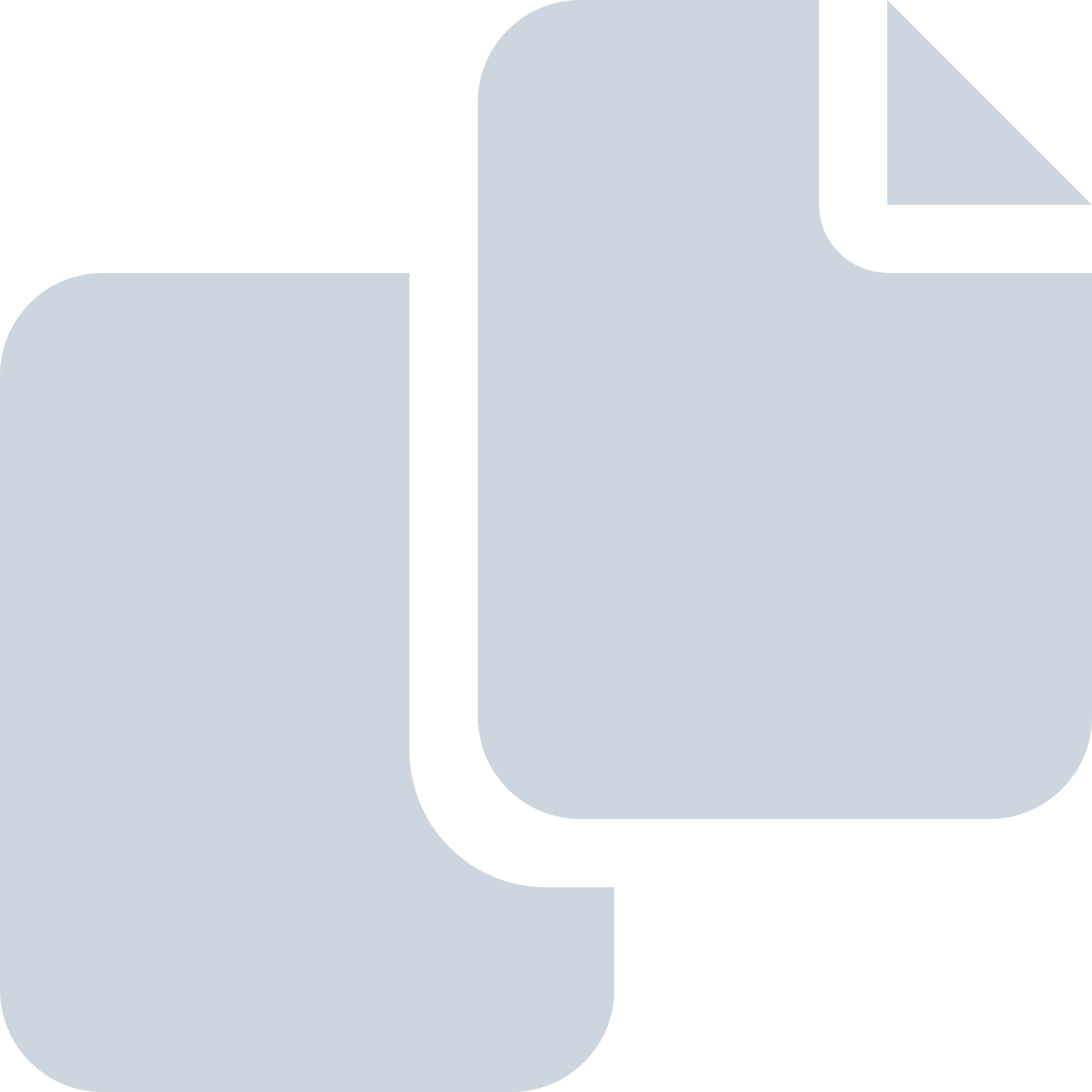 Periode: oktober 2023#Naam van documentPub. datumInfo1.Aanvullende technische vraag_CDA_Programmabegroting 2024-2027_31 oktober 202331-10-2023PDF,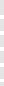 92,47 KB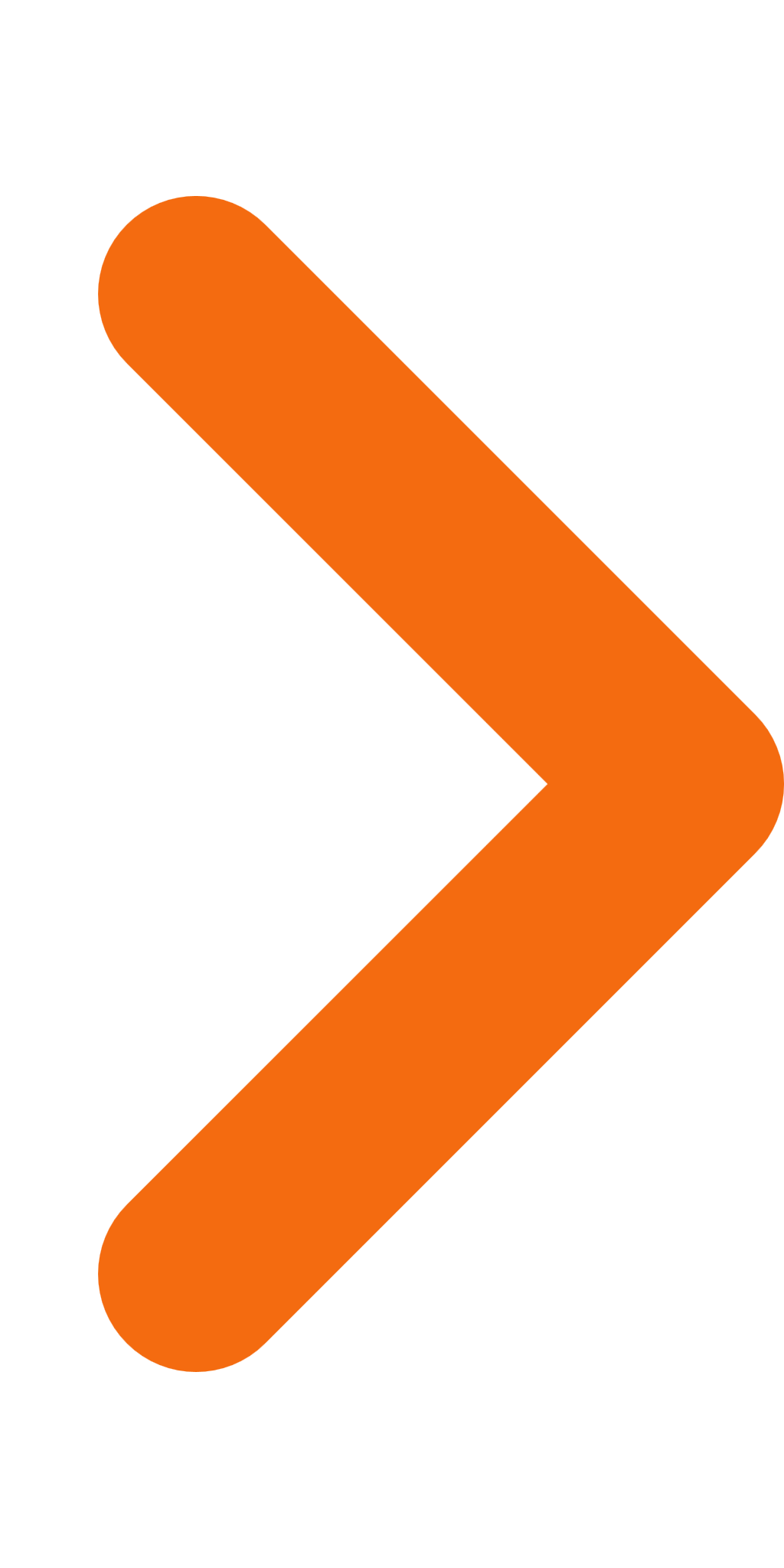 2.Beantwoording aanvullende en nog niet beantwoorde technische vragen_Programmabegroting 2024-202717-10-2023PDF,189,60 KB3.23-wk41-I Beantwoording technische vragen_SV_bestemmingsplan Kruisstraat 6-8_V10102023_A1310202313-10-2023PDF,143,59 KB4.23-wk41-I Beantwoording technische vragen_CDA_Raming HOV4_V10102023_1210202312-10-2023PDF,54,40 KB5.23-wk40-I Beantwoording technische vragen_CDA_Adviescommissie omgevingskwaliteit en erfgoedverordening_V05102023_0610202306-10-2023PDF,77,85 KB6.23-wk40-I Beantwoording technische vragen_D66_Bestemmingsplan Kruisstraat 6-8_V02102023_A0310202303-10-2023PDF,134,98 KB